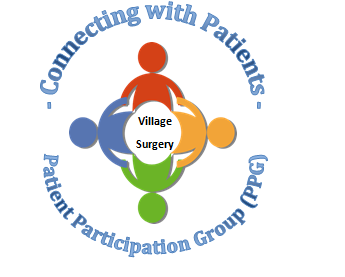 Do you want to: -Assist your Practice to benefit patients?Help the surgery adapt and develop services?Have a say in what happens locally?Meetings will be held over Microsoft Teams to remain Covid safe. If you are interested in joining the group, please email villagesurgery.reception@nhs.net for the attention of the Management Team. Closing date for applications: 6th February 2022